                                                                                                                           Додаток 2                                                                                                                            до рішення виконавчого комітету                                                                                                 Гайсинської міської ради                                                                                від 15 лютого 2023 р.№39.НФОРМАЦІЙНА KAPTKA  СОЦІАЛЬНОЇ ПОСЛУГИIНФОРМА ЦІЙНА КА PTKA СОЦІАЛЬНОЇ ПОСЛУГИІНФОРМАЦІЙНА KAPTKA, СОЦІАЛЬНОЇ ПОСЛУГИІНФОРМАЦІЙНА KAPTKA СОЦІАЛЬНОЇ ПОСЛУГИІНФОРМАЦІЙНА KAPTKA СОЦІАЛЬНОЇ ПОСЛУГИІНФОРМАЦІЙНА KAPTKA 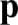 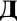 СОЦІАЛЬНОЇ ПОСЛУГИІНФОРМАЦІЙНА KAPTKAСОЦІАЛЬНОЇ ПОСЛУГИIНФОРМА ЦІЙНА КА PTKA СОЦІАЛЬНОЇ ПОСЛУГИІНФОРМАЦІЙНА KAPTKA СОЦІАЛЬНОЇ ПОСЛУГИІНФОРМАЦІЙНА KAPTKA СОЦІАЛЬНОЇ ПОСЛУГИIНФОРМА ЦІЙНА КА PTKA СОЦІАЛЬНОЇ ПОСЛУГИІНФОРМАЦІЙНА KAPTKA СОЦІАЛЬНОЇ ПОСЛУГИІНФОРМАЦІЙНА KAPTKA СОЦІАЛЬНОЇ ПОСЛУГИ     Секретар виконавчого комітету                                        А.П.Філімонов                                              КУ «Центр надання соціальних послуг»Гайсинської міської радим. Гайсин, вул. Студентська, буд.14контактний телефон: (04334) 21188електронна пошта: gaisyn.tercenter@ukr.netприйомні години:Пн. - Чт.   з 8.00 до 17.00Пт. - з 8.00 до 15.45Сб. Нд. – вихіднийПерерва: 12.00 – 12.45КУ «Центр надання соціальних послуг»Гайсинської міської радим. Гайсин, вул. Студентська, буд.14контактний телефон: (04334) 21188електронна пошта: gaisyn.tercenter@ukr.netприйомні години:Пн. - Чт.   з 8.00 до 17.00Пт. - з 8.00 до 15.45Сб. Нд. – вихіднийПерерва: 12.00 – 12.45Назва соціальної послугиСОЦІАЛЬНА АДАПТАЦІЯЗміст соціальноїпослугикомплекс заходів, спрямованих на усунення/пристосування обмежень у житті та діяльності для підтримки соціальної незалежності, збереження та продовження соціальної активності:навчання, формування та розвиток соціальних навичок, умінь, соціальної компетенції;представництво інтересів;надання психологічної допомоги, корекція поведінки в повсякденному житті;- допомога в зміцненні/відновленні родинних i суспільно корисних зв’язків;- сприяння в отриманні інших соціальних послуг i консультацій фахівців відповідно до виявлених потреб.Форма надання соціальної послугипротягом робочого часу:- за місцем проживання/перебування отримувача соціальної послуги (вдома);- в приміщенні надавача соціальної послуги.Термін надання соціальної послуги-короткостроково; - періодично;- довгостроково;- відповідно до індивідуального плану.Соціальні групи- особи, якi перебувають у складних життєвих обставинах;- особи похилого віку;- особи з інвалідністю;- учасники бойових дій;особи, які відбули покарання у вигляді обмеження a6o позбавлення волі на певний строк.Умови надання соціальної послугиЗа рахунок бюджетних коштів незалежно від доходу отримувача соціальних послуг.Документи, потрібні      для отримання послуги    -   звернення (заява) потенційного отримувача послуги або його законного представника;- паспорт громадянина України, посвідчення про взяття на облік бездомної особи за формою, затвердженою Мінсоцполітики, для іноземців та осіб без громадянства - довідка про звернення за захистом в Україні/посвідчення особи, яка потребує додаткового захисту/посвідчення біженця/паспортний документ іноземця та посвідка на тимчасове проживання або посвідка на постійне проживання;- документ, що засвідчує реєстрацію у Державному реєстрі фізичних осіб - платників податків (картка платника податків), або дані про реєстраційний номер облікової картки платника податків з Державного реєстру фізичних осіб - платників податків, внесені до паспорта громадянина України.- копія довідки до акта огляду медико-соціальною експертною комісією за формою, затвердженою МОЗ (для осіб з інвалідністю);- копія медичного висновку про дитину з інвалідністю віком до 18 років, виданого в установленому МОЗ порядку (для дитини з інвалідністю);- копія виданої лікарсько-консультативною комісією лікувально-профілактичного закладу довідки І про захворювання дитини на тяжке перинатальне ураження нервової системи, тяжку вроджену ваду розвитку, рідкісне орфанне захворювання, онкологічне, онкогематологічне захворювання, дитячий церебральний параліч, тяжкий психічний розлад, цукровий діабет I типу (інсулінозалежний), гостре або хронічне захворювання нирок IV ступеня, про те, що дитина отримала тяжку травму, потребує трансплантації органа, потребує паліативної допомоги (за наявності);- акт оцінки потреб сім’ї/особи (за наявності), складений соціальним менеджером/фахівцем із соціальної роботи, у разі перебування особи/сім’ї у надавача - його соціальним працівником;-декларація про доходи та майновий стан осіб (заповнюється на підставі довідок про доходи кожного члена сім’ї) за формою, затвердженою Мінсоцполітики;- копія довідки про взяття на облік внутрішньо переміщеної особи (за наявності). У разі технічної можливості копія зазначеної довідки подається в електронній формі з використанням мобільного додатка “Портал Дія”;- копія свідоцтва про народження дитини віком до 18 років (за потреби).Правові підстави для надання соціальної послуги- Закон України «Про соціальні послуги» від 17.01.2019 N. 2671 - VIII;- Постанова Кабінету Міністрів України від 01.06.2020 № 587«Про організацію надання соціальних послуг»;- Державний стандарт соціальної адаптації, затверджений наказом Міністерства соціальної політики України від 18.05.2015 № 514;                        - Положення про Комунальну установу «Центр надання соціальних послуг» Гайсинської міської ради затвердженого рішення Гайсинської міської ради Гайсинського району Вінницької області №44 5 сесії 8 скликання від 21 січня 2021 року.- Рішення Гайсинської міської ради від 18.04.2022 року, 33сесії 8 скликання «Про надання соціальних послуг окремим категоріям осіб\сімей за рахунок місцевого бюджету».Підстави для відмови у надані соціальної послуги- відсутність потреби у соціальних послугах за результатами оцінювання потреб;- ненадання надавачем тих соціальних послуг, яких потребує особа;- за наявних ресурсів нездатність надавача задовольнити індивідуальні потреби отримувача соціальної послуги (відсутність кваліфікованих спеціалістів, матеріальної бази у cy6’скта, що надає соціальну послугу;                                                            -  наявність у отримувача соціальної послуги розладу психіки та/або поведінки, стану гострого алкогольного та/або наркотичного сп’яніння, ознак гострого захворювання);- наявність у особи відповідно до медичного висновку медичних протипоказань, перелік яких затверджується МОЗ (рішення про надання соціальних послуг приймається після усунення таких протипоказань).КУ «Центр надання соціальних послуг»Гайсинської міської радим. Гайсин, вул. Студентська, буд.14контактний телефон: (04334) 21188електронна пошта: gaisyn.tercenter@ukr.netприйомні години:Пн. - Чт.   з 8.00 до 17.00Пт. - з 8.00 до 15.45Сб. Нд. – вихіднийПерерва: 12.00 – 12.45КУ «Центр надання соціальних послуг»Гайсинської міської радим. Гайсин, вул. Студентська, буд.14контактний телефон: (04334) 21188електронна пошта: gaisyn.tercenter@ukr.netприйомні години:Пн. - Чт.   з 8.00 до 17.00Пт. - з 8.00 до 15.45Сб. Нд. – вихіднийПерерва: 12.00 – 12.45Назва соціальної послугиТРАНСПОРТНА ПОСЛУГАЗміст соціальноїПослугибезперешкодне пересування  осіб похилого віку;-   осіб/дітей з інвалідністю;  -   сімї та особи які перебувають у складних       житьєвих обставинах до медичних та     реабілітаційних закладівФорма надання соціальної послуги- послуга надається за місцем проживання отримувача соціальної послуги протягом робочого дняТермін наданнясоціальної послуги- протягом строку, встановленого після проведення  визначення потреб, який зазначається за потреби в індивідуальному плані та договорі про надання соціальної послугиСоціальні групи- особи похилого віку ;- особи з інвалідністю;- сім’ї, особи які перебувають у складних життєвих обставинах.Умови надання соціальної послуги- безоплатно; - за платуДокументи, нотрібні для отримання послуги звернення (заява) потенційного отримувача послуги або його законного представника;- паспорт громадянина України, посвідчення про взяття на облік бездомної особи за формою, затвердженою Мінсоцполітики, для іноземців та осіб без громадянства - довідка про звернення за захистом в Україні/посвідчення особи, яка потребує додаткового захисту/посвідчення біженця/паспортний документ іноземця та посвідка на тимчасове проживання або посвідка на постійне проживання;- документ, що засвідчує реєстрацію у Державному реєстрі фізичних осіб - платників податків (картка платника податків), або дані про реєстраційний номер облікової картки платника податків з Державного реєстру фізичних осіб платників податків, внесені до паспорта громадянина України.     - довідка про реєстрацію місця проживання громадянина та зареєстрованих у житловому приміщенні\будинку осіб;- копія довідки до акта огляду медико-соціальною експертною комісією за формою, затвердженою МОЗ (для осіб з інвалідністю);- копія медичного висновку про дитину з інвалідністю віком до 18 років, виданого в установленому МОЗ порядку (для дитини з інвалідністю);- копія виданої лікарсько-консультативною комісією лікувально-профілактичного закладу довідки про захворювання дитини на тяжке перинатальне ураження нервової системи, тяжку вроджену ваду розвитку, рідкісне орфанне захворювання, онкологічне, онкогематологічне захворювання, дитячий церебральний параліч, тяжкий психічний розлад, цукровий діабет I типу (інсулінозалежний), гостре або хронічне захворювання нирок IV ступеня, про те, що дитина отримала тяжку травму, потребує трансплантації органа, потребує паліативної допомоги (за наявності);- акт оцінки потреб сім’ї/особи (за наявності), складений соціальним менеджером/фахівцем із соціальної роботи, у разі перебування особи/сім’ї у надавача - його соціальним працівником;- декларація про доходи та майновий стан осіб (заповнюється на підставі довідок про доходи кожного члена сім’ї) за формою, затвердженою Мінсоцполітики;- копія довідки про взяття на облік внутрішньо переміщеної особи (за наявності). У разі технічної можливості копія зазначеної довідки подається в електронній формі з використанням мобільного додатка “Портал Дія”;- копія пенсійного посвідчення або посвідчення особи, яка отримує державну соціальну допомогу (за наявності), з пред’явленням оригіналу;Правові підстави для надання соціальної послуги- Закон України «Про соціальні послуги» від 17.01.2019 № 2671 - VIII;- Постанова Кабінету Міністрів України від 01.06.2020 № 587«Про організацію надання  соціальних послуг › ;- Положення про Комунальну установу «Центр надання соціальних послуг» Гайсинської міської ради затвердженого рішення Гайсинської міської ради Гайсинського району Вінницької області №44 5 сесії 8 скликання від 21 січня 2021 року.- Рішення Гайсинської міської ради від 18.04.2022 року, 33сесії 8 скликання «Про надання соціальних послуг окремим категоріям осіб\сімей за рахунок місцевого бюджету».Підстави для відмови у наданні соціальної послуги- відсутність потреби у соціальних послугах за результатами оцінювання потреб;-  за наявних ресурсів нездатність надавача    задовольнити індивідуальні потреби отримувача соціальної послуги (відсутність кваліфікованих спеціалістів, матеріальної бази у cy6’скта, що надає соціальну послугу, наявність у отримувача соціальної послуги розладу психіки та/або поведінки, стану гострого алкогольного та/або наркотичного сп'яніння, ознак гострого захворювання);- наявність у особи відповідно до медичного висновку медичних протипоказань, перелік яких затверджується МОЗ (рішення про надання соціальних послуг приймається після усунення таких протипоказань).КУ «Центр надання соціальних послуг»Гайсинської міської радим. Гайсин, вул. Студентська, буд.14контактний телефон: (04334) 21188електронна пошта: gaisyn.tercenter@ukr.netприйомні години:Пн. - Чт.   з 8.00 до 17.00Пт. - з 8.00 до 15.45Сб. Нд. – вихіднийПерерва: 12.00 – 12.45КУ «Центр надання соціальних послуг»Гайсинської міської радим. Гайсин, вул. Студентська, буд.14контактний телефон: (04334) 21188електронна пошта: gaisyn.tercenter@ukr.netприйомні години:Пн. - Чт.   з 8.00 до 17.00Пт. - з 8.00 до 15.45Сб. Нд. – вихіднийПерерва: 12.00 – 12.45Назва соціальної послугиСОЦІАЛЬНИЙ СУПРОВІД СІМЕЙ, У ЯКИХ ВИХОВУЮТЬСЯ ДІТИ-СИРОТИ I ДІТИ, ПОЗБАВЛEHI БАТЬКІВСЬКОГО ПІКЛУВАННЯЗміст соціальної послугикомплекс заходів, що передбачає:допомогу у створенні та підтримці позитивного соціально - психологічного клімату в сім’ї;адаптацію дитини в нових умовах;створення належних умов для забезпечення індивідуальних потреб кожної дитини-сироти та дитини, позбавленої батьківського піклування, у розвитку та вихованні;захист майнових, житлових та інших прав дитини;сприяння навчанню та розвитку дитини;допомогу у зміцненні/відновленні родинних та суспільно корисних зв’язків, у створенні та забезпеченні умов для пріоритетного права дитини на усиновлення;підготовку дитини до виходу із сім’ї, у тому числі до самостійного життя.Форма надання соціальної послугипротягом робочого часу:за місцем проживання/перебування отримувача соціальних послуг (вдома);за місцем перебування отримувача соціальних послуг;в приміщенні надавача соціальної послуги;поза межами приміщення надавача соціальних послуг.Термін надання соціальної послугиприйомній сім’ї, дитячому будинку сімейного типу постійно;сім’ї опікунів, піклувальників - протягом року після влаштування дитини під опіку, піклування та протягом року до завершення піклування, а також за поданням служби у справах дітей у разі потреби.Соціальні груписім’ї, у яких виховуються діти-сироти i діти, позбавлені батьківського піклуванняУмови надання соціальної послугиза рахунок бюджетних коштів незалежно від доходу отримувача соціальних послугДокументи, потрібні для отриманнязаява про надання соціальних послуг;     копія паспорта громадянина України a6o іншого       документа, щопослугипосвідчує особу, яка потребує надання соціальних послуг;копія документа, що засвідчує реєстрацію у Державному реєстрі фізичних осіб—платників податків, у якому назначено реєстраційний номер облікової  картки платника  податків, a6o копія паспорта громадянина України (для фізичних осіб, які через свої релігійні переконання відмовились від прийняття реєстраційного номера облікової картки платника податків, офіційно повідомили про це відповідному  контролюючому органові та мають про це відмітку в паспорті);копія рішення органу опіки та піклування про утворення прийомної сім’ї, дитячого будинку сімейного типу, призначення опікуна a6o піклувальника (за наявності);акт оцінювання потреб особи /сім’ї у соціальних послугах (за наявності).Правові підстави для надання соціальної послуги- Закон України «Про соціальні послуги» від 17.01.2019 № 2671- VIII;— Постанова Кабінету Міністрів України від 01.06.2020 № 587«Про організацію надання соціальних послуг»;- Державний стандарт соціальної послуги соціального супроводу сімей, в яких виховуються діти-сироти та діти, позбавлені батьківського піклування, затверджений наказом Міністерства соціальної політики України від 11.08.2017 № 1307;- Положення про Комунальну установу «Центр надання соціальних послуг» Гайсинської міської ради затвердженого рішення Гайсинської міської ради Гайсинського району Вінницької області №44 5 сесії 8 скликання від 21 січня 2021 року.Підстави для припинення надання соціальної послуги- припинення функціонування прийомної сім’ї, дитячого будинку сімейного типу з підстав, визначених постановами Кабінету Міністрів України від 26.04.2002 № 564 "Про затвердження Положення про дитячий будинок сімейного типу", від 26.04.2002N. 565 "Про затвердження Положення про прийомну сім’ю";- досягнення позитивного результату соціального супроводу в сім’ях опікунів, піклувальників.КУ «Центр надання соціальних послуг»Гайсинської міської радим. Гайсин, вул. Студентська, буд.14контактний телефон: (04334) 21188електронна пошта: gaisyn.tercenter@ukr.netприйомні години:Пн. - Чт. з 8.00 до 17.00Пт. - з 8.00 до 15.45Сб. Нд. – вихіднийПерерва: 12.00 – 12.45КУ «Центр надання соціальних послуг»Гайсинської міської радим. Гайсин, вул. Студентська, буд.14контактний телефон: (04334) 21188електронна пошта: gaisyn.tercenter@ukr.netприйомні години:Пн. - Чт. з 8.00 до 17.00Пт. - з 8.00 до 15.45Сб. Нд. – вихіднийПерерва: 12.00 – 12.45Назва соціальної послуги  СТАЦІОНАРНИЙ ДОГЛЯДЗміст соціальної послугикомплекс соціальних та реабілітаційних заходів, що здійснюється згідно з  індивідуальним планом протягом робочого дня суб’єкта, що надає соціальну послугу, і спрямований на створення умов забезпечення життєдіяльності осіб, які втратили/не набули здатність до самообслуговування, з наданням їм місця проживання.Форма надання соціальної послугистаціонарно в приміщенні «ЦНСП» Гайсинської міської ради за вказаною адресою.Термін надання соціальної послугипостійно\тимчасовоСоціальні групи- особи похилого віку; - особи з інвалідністю; - особи з тяжкими формами захворювання (у т.ч. до встановлення інвалідності але не більше 4-х місяців).Умови надання соціальної послугиЗа рахунок бюджетних коштів незалежно від доходу отримувача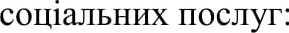 особи з інвалідністю I групи;особи, середньомісячний сукупний дохід яких становить менше двох прожиткових мінімумів для відповідної категорії громадян. За рахунок отримувача соціальних послуг a6o третіх осіб:- особи, середньомісячний дохід яких перевищує чотири прожиткові мінімуми.Документи, потрібні для отримання послуги       - звернення (заява) потенційного отримувача послуги або його законного представника;- паспорт громадянина України, посвідчення про взяття на облік бездомної особи за формою, затвердженою Мінсоцполітики, для іноземців та осіб без громадянства - довідка про звернення за захистом в Україні/посвідчення особи, яка потребує додаткового захисту/посвідчення біженця/паспортний документ іноземця та посвідка на тимчасове проживання або посвідка на постійне проживання;- документ, що засвідчує реєстрацію у Державному реєстрі фізичних осіб - платників податків (картка платника податків), або дані про реєстраційний номер облікової картки платника податків з Державного реєстру фізичних осіб платників податків, внесені до паспорта громадянина України.    -  довідка про реєстрацію місця проживання громадянина та зареєстрованих у житловому приміщенні\будинку осіб;    -  медичний висновок про нездатність до самообслуговування, має потребу в сторонній допомозі та догляді в домашніх умовах (сімейний лікар);      - копія індивідуальної програми реабілітації особи з інвалідністю за формою, затвердженою МОЗ (за наявності інвалідності);      - довідка для направлення особи з інвалідністю до інтернатного закладу за формою, затвердженою МОЗ; (комісія ЛКК) може перебувати в закладі загального типу;- акт оцінки потреб сім’ї/особи (за наявності), складений соціальним менеджером/фахівцем із соціальної роботи, у разі перебування особи/сім’ї у надавача - його соціальним працівником;- декларація про доходи та майновий стан осіб (заповнюється на підставі довідок про доходи кожного члена сім’ї) за формою, затвердженою Мінсоцполітики;-  копія довідки про взяття на облік внутрішньо переміщеної особи (за наявності). У разі технічної можливості копія зазначеної довідки подається в електронній формі з використанням мобільного додатка “Портал Дія”;-  копія пенсійного посвідчення або посвідчення особи, яка отримує державну соціальну допомогу (за наявності), з пред’явленням оригіналу;    -  довідка про розмір призначеної пенсії (останні 6міс.)три фотокартки розміром 3 x 4 сантиметри.Правові підстави для надання соціальної послугиЗакон України «Про соціальні послуги › від 17.01.2019 №2671-VIII;Постанова Кабінету Міністрів України від 01.06.2020 № 587 «Про організацію надання соціальних послуг ›;Державний	стандарт стаціонарного догляду, затверджений наказом Міністерства соціальної політики України від 13.11.2013N° 760;- Положення про Комунальну установу «Центр надання соціальних послуг» Гайсинської міської ради затвердженого рішення Гайсинської міської ради Гайсинського району Вінницької області №44 5 сесії 8 скликання від 21 січня 2021 року.- Розпорядження виконавчого комітету Гайсинської міської ради «Про робочу группу з питань надання соціальних послуг окремим категоріям громадян» №86-од від 30.07.2021р.Підстави для відмови у наданні соціальної послугивідсутність потреби у соціальних послугах за результатами оцінювання потреб;наявність медичного висновку про здатність до самообслуговування, відсутність потреби в постійній сторонній допомозі;за наявних ресурсів нездатність надавача задовольнитиіндивідуальні потреби отримувача соціальної послуги (відсутність кваліфікованих спеціалістів, матеріальної бази у суб’єкта, що надає соціальну послугу, наявність у отримувача соціальної послуги розладу психіки та/або поведінки, стану гострого алкогольного та/або наркотичного сп'яніння, ознак гострого захворювання);наявність у особи відповідно до медичного висновку медичних протипоказань, перелік яких затверджується МОЗ (рішення про надання соціальних послуг приймається після усунення таких протипоказань).КУ «Центр надання соціальних послуг»Гайсинської міської радим. Гайсин, вул. Студентська, буд.14контактний телефон: (04334) 21188електронна пошта: gaisyn.tercenter@ukr.netприйомні години:Пн. - Чт.   з 8.00 до 17.00Пт. - з 8.00 до 15.45Сб. Нд. – вихіднийПерерва: 12.00 – 12.45КУ «Центр надання соціальних послуг»Гайсинської міської радим. Гайсин, вул. Студентська, буд.14контактний телефон: (04334) 21188електронна пошта: gaisyn.tercenter@ukr.netприйомні години:Пн. - Чт.   з 8.00 до 17.00Пт. - з 8.00 до 15.45Сб. Нд. – вихіднийПерерва: 12.00 – 12.45Назва соціальної послугиСОЦІАЛЬНИЙ СУПРОВІД СІМЕЙ (ОСІБ), ЯКІ ПEPEБУВАЮТЬ У СКЛАДНИХ ЖИТТЄВИХ ОБСТАВИНАХЗміст соціальної послугикомплекс заходів, що передбачає:оцінку потреб;визначення шляхів вирішення основних проблем;регулярні зустрічі чи відвідування отримувача соціальної послуги з метою моніторингу виконання поставлених завдань, спрямованих на розв’язання складної життєвої ситуації отримувача соціальної послуги;сприяння у отриманні інших послуг;допомогу в усвідомленні значення дій та/або розвиток вміння керувати ними;навчання та розвиток соціальних навичок, спрямованих на подолання чи мінімізацію складних життевих обставин (управління домогосподарством, навичок виховання та догляду за дітьми тощо);психологічну підтримку.Форма надання соціальної послугипротягом робочого часу:за місцем проживання/перебування отримувача соціальних послуг (вдома);у приміщенні надавача соціальної послуги;за місцем перебування отримувача соціальних послуг;поза межами приміщення надавача соціальних послуг.Термін надання соціальної послуги- тимчасово, не більше ніж шість місяців; - у разі складного випадку, тривалість надання послуги може бути продовжено до одного року відповідно до законодавства.Соціальні груписім’ї/особи, які перебувають у складних життєвих обставинах, i не можуть самостійно ïx подолатиУмови надання соціальної послугиЗа рахунок бюджетних коштів незалежно від доходу отримувача соціальних послугДокументи, потрібні для отримання послуги  - звернення (заява) потенційного отримувача послуги або його законного представника - копія паспорта громадянина України опікуна (опікунів) або піклувальника (піклувальників) особи, яка потребує надання соціальних послуг (за наявності опікуна (опікунів) або піклувальника (піклувальників);   - копія документа, що засвідчує реєстрацію у Державному реєстрі фізичних осіб-платників податків, у якому зазначено реєстраційний номер облікової картки платника податків, або копія паспорта громадянина України (для фізичних осіб, які через свої релігійні переконання відмовились від прийняття реєстраційного номера облікової картки платника податків, офіційно повідомили про це відповідному контролюючому органові та мають про це відмітку в паспорті); - акт оцінки потреб сім’ї/особи (за наявності), складений соціальним менеджером/фахівцем із соціальної роботи, у разі перебування особи/сім’ї у надавача - його соціальним працівником; - декларація про доходи та майновий стан осіб (заповнюється на підставі довідок про доходи кожного члена сім’ї) за формою, затвердженою Мінсоцполітики;  - копія довідки про взяття на облік внутрішньо переміщеної особи (за наявності). У разі технічної можливості копія зазначеної довідки подається в електронній формі з використанням мобільного додатка “Портал Дія”;  - копія свідоцтва про народження дитини віком до 18 років .  - копія довідки до акта огляду медико-соціальною експертною комісією за формою, затвердженою МОЗ (для осіб з інвалідністю);  - копія медичного висновку про дитину з інвалідністю віком до 18 років, виданого в установленому МОЗ порядку (для дитини з інвалідністю);  - копія виданої лікарсько-консультативною комісією лікувально-профілактичного закладу довідки про захворювання дитини на тяжке перинатальне ураження нервової системи, тяжку вроджену ваду розвитку, рідкісне орфанне захворювання, онкологічне, онкогематологічне захворювання, дитячий церебральний параліч, тяжкий психічний розлад, цукровий діабет I типу (інсулінозалежний), гостре або хронічне захворювання нирок IV ступеня, про те, що дитина отримала тяжку травму, потребує трансплантації органа, потребує паліативної допомоги (за наявності);  - копія рішення суду про обмеження цивільної дієздатності або визнання недієздатною особи, яка потребує надання соціальних послуг (для недієздатних осіб та осіб, цивільна дієздатність яких обмежена);Правові підстави для надання соціальної послугиЗакон України «Про соціальні послуги» від 17.01.2019 № 2671- VIII;Постанова Кабінету Міністрів України від 01.06.2020 № 587 «Про організацію надання соціальних послуг»;- Державний стандарт соціальної послуги соціального супроводу сімей (осіб), які перебувають у складних життєвих обставинах,затверджений наказом Міністерства соціальної політики України від 31.03.2016 № 318; - Положення про Комунальну установу «Центр надання соціальних послуг» Гайсинської міської ради затвердженого рішення Гайсинської міської ради Гайсинського району Вінницької області №44 5 сесії 8 скликання від 21 січня 2021 року.- Рішення Гайсинської міської ради від 18.04.2022 року, 33сесії 8 скликання «Про надання соціальних послуг окремим категоріям осіб\сімей за рахунок місцевого бюджету».Підстави для відмови у наданні соціальної послуги- відсутність потреби у соціальних послугах за результатами оцінювання потреб;- за наявних ресурсів нездатність надавача задовольнити індивідуальні потреби отримувача соціальної послуги (відсутність кваліфікованих спеціалістів, матеріальної бази у cy6’скта, що надає соціальну послугу, наявність у отримувача соціальної послуги розладу психіки та/або поведінки, стану гострого алкогольного та/або наркотичного сп’яніння, ознак гострого захворювання);- наявність у особи відповідно до медичного висновку медичних протипоказань, перелік яких затверджується МОЗ (рішення про надання соціальних послуг приймається після усунення таких протипоказань).КУ «Центр надання соціальних послуг»Гайсинської міської радим. Гайсин, вул. Студентська, буд.14контактний телефон: (04334) 21188електронна пошта: gaisyn.tercenter@ukr.netприйомні години:Пн. - Чт.   з 8.00 до 17.00Пт. - з 8.00 до 15.45Сб. Нд. – вихіднийПерерва: 12.00 – 12.45КУ «Центр надання соціальних послуг»Гайсинської міської радим. Гайсин, вул. Студентська, буд.14контактний телефон: (04334) 21188електронна пошта: gaisyn.tercenter@ukr.netприйомні години:Пн. - Чт.   з 8.00 до 17.00Пт. - з 8.00 до 15.45Сб. Нд. – вихіднийПерерва: 12.00 – 12.45Назва соціальної послугиПРЕДСТАВНИЦТВО IHTEPECIBЗміст соціальноїпослугидопомога в оформленні a6o відновленні документів;сприяння в реєстрації місця проживання a6o перебування;ведення переговорів від імені отримувача соціальних послуг за його дорученням (за бажанням -  нотаріально оформленим);сприяння у забезпеченні доступ у до ресурсів i послуг за місцем проживання/перебування, встановленні зв’язків з іншими фахівцями, службами, організаціями, підприємствами, закладами, установами тощо;допомога у розшуку рідних та близьких, відновленні родинних та соціальних зв’язків.Форма надання соціальної послугипротягом робочого часу:в приміщенні надавача соціальної послуги;за місцем проживання/перебування отримувача соціальних послуг;поза межами приміщення надавача соціальних послуг (крім вулиці).Термін наданнясоціальної послугиодноразово;тимчасово; відповідно до індивідуального плану.Соціальні груписім’ї та/або особи, які перебувають у складних життєвих обставинах;прийомні сім’ї, дитячі будинки сімейного типу, сім’ї опікунів, піклувальників.Умови надання соціальної послугиза рахунок бюджетних коштів незалежно від доходу отримувача соціальних послуг.Документи, потрібні для отримання послугизвернення (заява) отримувача соціальної послуги та/або його законного представника до суб’єкта, що надає соціальну послугу, паспорт громадянина України, посвідчення про взяття на облік бездомної особи за формою, затвердженою Мінсоцполітики, для іноземців та осіб без громадянства - довідка про звернення за захистом в Україні/посвідчення особи, яка потребує додаткового захисту/посвідчення біженця/паспортний документ іноземця та посвідка на тимчасове проживання або посвідка на постійне проживання;документ, що засвідчує реєстрацію у Державному реєстрі фізичних осіб - платників податків (картка платника податків), або дані про реєстраційний номер облікової картки платника податків з Державного реєстру фізичних осіб - платників податків, внесені до паспорта громадянина України.копія довідки до акта огляду медико-соціальною експертною комісією за формою, затвердженою МОЗ (для осіб з інвалідністю);копія медичного висновку про дитину з інвалідністю віком до 18 років, виданого в установленому МОЗ порядку (для дитини з інвалідністю);копія виданої лікарсько-консультативною комісією лікувально-профілактичного закладу довідки про захворювання дитини на тяжке перинатальне ураження нервової системи, тяжку вроджену ваду розвитку, рідкісне орфанне захворювання, онкологічне, онкогематологічне захворювання, дитячий церебральний параліч, тяжкий психічний розлад, цукровий діабет I типу (інсулінозалежний), гостре або хронічне захворювання нирок IV ступеня, про те, що дитина отримала тяжку травму, потребує трансплантації органа, потребує паліативної допомоги (за наявності);копія рішення суду про обмеження цивільної дієздатності або визнання недієздатною особи, яка потребує надання соціальних послуг (для недієздатних осіб та осіб, цивільна дієздатність яких обмежена);копія рішення суду або органу опіки та піклування про призначення опікуна або піклувальника особі, яка потребує надання соціальних послуг (за наявності опікуна або піклувальника);акт оцінки потреб сім’ї/особи (за наявності), складений соціальним менеджером/фахівцем із соціальної роботи, у разі перебування особи/сім’ї у надавача - його соціальним працівником;декларація про доходи та майновий стан осіб (заповнюється на підставі довідок про доходи кожного члена сім’ї) за формою, затвердженою Мінсоцполітики;копія довідки про взяття на облік внутрішньо переміщеної особи (за наявності). У разі технічної можливості копія зазначеної довідки подається в електронній формі з використанням мобільного додатка “Портал Дія”;копія свідоцтва про народження дитини віком до 18 років (за потреби).Правові підстави для надання соціальної послуги- Закон України «Про соціальні послуги» від 17.01.2019 N. 2671 - VIII;- Постанова Кабінету Міністрів України від 01.06.2020 № 587«Про організацію надання соціальних послуг»;- Державний стандарт соціальної послуги представництва інтересів, затверджений наказом   Міністерства   соціальної політики України від 30.1 2.2015 № 1261 ;- Положення про Комунальну установу «Центр надання соціальних послуг» Гайсинської міської ради затвердженого рішення Гайсинської міської ради Гайсинського району Вінницької області №44 5 сесії 8 скликання від 21 січня 2021 року.Підстава для відмови у наданні соціальної послуги- відсутність потреби у соціальних послугах за результатами оцінювання потреб;ненадання надавачем тих соціальних послуг, яких потребує особа;- за наявних ресурсів нездатність надавача задовольнити індивідуальні потреби отримувача соціальної послуги (відсутність кваліфікованих спеціалістів, матеріальної бази у суб’єкта, що надає соціальну послугу, наявність у отримувача соціальної послуги розладу психіки та/або поведінки, стану гострого алкогольного та/або наркотичного сп’яніння, ознак гострого захворювання);- наявність у особи відповідно до медичного висновку медичних протипоказань, перелік яких затверджується МОЯ (рішення про надання соціальних послуг приймається після усунення таких протипоказань).КУ «Центр надання соціальних послуг»Гайсинської міської радим. Гайсин, вул. Студентська, буд.14контактний телефон: (04334) 21188електронна пошта: gaisyn.tercenter@ukr.netприйомні години:Пн. - Чт. з 8.00 до 17.00Пт. - з 8.00 до 15.45Сб. Нд. – вихіднийПерерва: 12.00 – 12.45КУ «Центр надання соціальних послуг»Гайсинської міської радим. Гайсин, вул. Студентська, буд.14контактний телефон: (04334) 21188електронна пошта: gaisyn.tercenter@ukr.netприйомні години:Пн. - Чт. з 8.00 до 17.00Пт. - з 8.00 до 15.45Сб. Нд. – вихіднийПерерва: 12.00 – 12.45Назва соціальної послуги    ПАЛІАТИВНИЙ  ДОГЛЯДЗміст соціальної послуги  комплекс заходів, що здійснюються протягом робочого дня суб’єкта, який надає соціальну послугу, спрямованих на створення умов забезпечення життєдіяльності осіб, які частково або повністю втратили здатність до самообслуговування, є паліативними хворими.Форма надання соціальної послуги- стаціонарно в приміщені «ЦНСП» Гайсинської міської ради за вказаною адресою.Термін надання соціальної послугипостійно\тимчасовоСоціальні групи- паліативні хворі;- особи похилого віку;- особи з інвалідністю;-  хворі (із числа осіб працездатного віку на період до встановлення їм групи інвалідності, але не більше ніж чотири місяці), які не здатні до самообслуговування і потребують постійної сторонньої допомоги.Умови надання соціальної послугиЗа рахунок бюджетних коштів незалежно від доходу отримувачаособи з інвалідністю I групи;особи, середньомісячний сукупний дохід яких становить менше двох прожиткових мінімумів для відповідної категорії громадян. За рахунок отримувача соціальних послуг a6o третіх осіб:- особи, середньомісячний дохід яких перевищує чотири прожиткові мінімуми.Документи, потрібні для отримання послуги       - звернення (заява) потенційного отримувача послуги або його законного представника;- паспорт громадянина України, посвідчення про взяття на облік бездомної особи за формою, затвердженою Мінсоцполітики, для іноземців та осіб без громадянства - довідка про звернення за захистом в Україні/посвідчення особи, яка потребує додаткового захисту/посвідчення біженця/паспортний документ іноземця та посвідка на тимчасове проживання або посвідка на постійне проживання;- документ, що засвідчує реєстрацію у Державному реєстрі фізичних осіб - платників податків (картка платника податків), або дані про реєстраційний номер облікової картки платника податків з Державного реєстру фізичних осіб платників податків, внесені до паспорта громадянина України.    -  довідка про реєстрацію місця проживання громадянина та зареєстрованих у житловому приміщенні\будинку осіб;    -  медичний висновок про нездатність до самообслуговування, має потребу в сторонній допомозі та догляді в домашніх умовах (сімейний лікар);      - копія індивідуальної програми реабілітації особи з інвалідністю за формою, затвердженою МОЗ (за наявності інвалідності);      - довідка для направлення особи з інвалідністю до інтернатного закладу за формою, затвердженою МОЗ; (комісія ЛКК) може перебувати в закладі загального типу;- акт оцінки потреб сім’ї/особи (за наявності), складений соціальним менеджером/фахівцем із соціальної роботи, у разі перебування особи/сім’ї у надавача - його соціальним працівником;- декларація про доходи та майновий стан осіб (заповнюється на підставі довідок про доходи кожного члена сім’ї) за формою, затвердженою Мінсоцполітики;-  копія довідки про взяття на облік внутрішньо переміщеної особи (за наявності). У разі технічної можливості копія зазначеної довідки подається в електронній формі з використанням мобільного додатка “Портал Дія”;-  копія пенсійного посвідчення або посвідчення особи, яка отримує державну соціальну допомогу (за наявності), з пред’явленням оригіналу;    -  довідка про розмір призначеної пенсії (останні 6міс.)три фотокартки розміром 3 x 4 сантиметри.Правові нідстави для надання соціальної послуги - Закон України «Про соціальні послуги › від 17.01.2019 №2671-VIII; - Постанова Кабінету Міністрів України від 01.06.2020 № 587 «Про організацію надання соціальних послуг ›; - Державний стандарт паліативного догляду (наказ Мінсоцполітики від 29.01.2016  № 58;- Положення про Комунальну установу «Центр надання соціальних послуг» Гайсинської міської ради затвердженого рішення Гайсинської міської ради Гайсинського району Вінницької області №44 5 сесії 8 скликання від 21 січня 2021 року.- Розпорядження виконавчого комітету Гайсинської міської ради «Про робочу группу з питань надання соціальних послуг окремим категоріям громадян» №86-од від 30.07.2021р.Підстави для відмови у наданні соціальної послуги-  відсутність потреби у соціальних послугах за результатами оцінювання потреб;-  наявність медичного висновку про здатність до самообслуговування, відсутність потреби в постійній сторонній допомозі;- за наявних ресурсів нездатність надавача задовольнитиіндивідуальні потреби отримувача соціальної послуги (відсутність кваліфікованих спеціалістів, матеріальної бази у суб’єкта, що надає соціальну послугу, наявність у отримувача соціальної послуги розладу психіки та/або поведінки, стану гострого алкогольного та/або наркотичного сп'яніння, ознак гострого захворювання);наявність у особи відповідно до медичного висновку медичних протипоказань, перелік яких затверджується МОЗ (рішення про надання соціальних послуг приймається після усунення таких протипоказань).КУ «Центр надання соціальних послуг»Гайсинської міської радим. Гайсин, вул. Студентська, буд.14контактний телефон: (04334) 21188електронна пошта: gaisyn.tercenter@ukr.netприйомні години:Пн. - Чт.   з 8.00 до 17.00Пт. - з 8.00 до 15.45Сб. Нд. – вихіднийПерерва: 12.00 – 12.45КУ «Центр надання соціальних послуг»Гайсинської міської радим. Гайсин, вул. Студентська, буд.14контактний телефон: (04334) 21188електронна пошта: gaisyn.tercenter@ukr.netприйомні години:Пн. - Чт.   з 8.00 до 17.00Пт. - з 8.00 до 15.45Сб. Нд. – вихіднийПерерва: 12.00 – 12.45Назва соціальної послугиКОНСУЛЬТУВАННЯЗміст соціальноїПослугидопомога в аналізі життєвої ситуації, визначенні основних проблем, шляхів ïx розв’язання;залучення отримувача соціальної послуги до вирішення власних проблем, складання плану виходу зі складної життєвої ситуації та допомога в його реалізації;надання інформації з питань соціального захисту населення;надання психологічної допомоги;корегування психологічного стану та поведінки в повсякденному житті;сприяння в отриманні інших послуг відповідно до виявлених потреб.Форма надання соціальної послугипри стаціонарному консультуванні - у приміщенні суб’єкта, що надає соціальну послугу у робочий час;при дистанційному консультуванні - за допомогою технічних засобів (телефон, он-лайн зв’язок), розміщених у приміщенні суб’єкта, що надає соціальну послугу (разово за зверненнями отримувачів) у робочий час;при вуличному консультуванні - у нестаціонарних умовах (поза приміщенням надавача соціальної послуги): у місцях, звичних для закритих щодо контактування соціальних гpyп, де вони мешкають, гуртуються, проводять разом часТермін наданнясоціальної послуги- разово;- короткостроково;- періодично;- довгостроково.Соціальні групиособи/сім’ї, які перебувають у складних життєвих обставинах.Умови надання соціальної послугиза рахунок бюджетних коштів незалежно від доходу отримувача соціальних послуг.Документи, потрібні для отримання послугипри разовому кризовому консультуванні - безпосереднє звернення отримувача соціальної послуги або його законного представника до надавача соціальної послуги, у тому числі за допомогою засобів зв’язку (телефону, електронної пошти, скайпу тощо);при вуличному консультуванні - виявлення під час соціального патрулювання закритих щодо контактування соціальних груп чи осіб, з’ясування ситуації та проблемних питань за їхнім запитом.при коротко-, середньо- та тривалому консультуванні - звернення (заява) потенційного отримувача послуги або його законного представника;паспорт громадянина України, посвідчення про взяття на облік бездомної особи за формою, затвердженою Мінсоцполітики, для іноземців та осіб без громадянства - довідка про звернення за захистом в Україні/посвідчення особи, яка потребує додаткового захисту/посвідчення біженця/паспортний документ іноземця та посвідка на тимчасове проживання або посвідка на постійне проживання;документ, що засвідчує реєстрацію у Державному реєстрі фізичних осіб - платників податків (картка платника податків), або дані про реєстраційний номер облікової картки платника податків з Державного реєстру фізичних осіб - платників податків, внесені до паспорта громадянина України.копія довідки до акта огляду медико-соціальною експертною комісією за формою, затвердженою МОЗ (для осіб з інвалідністю);копія медичного висновку про дитину з інвалідністю віком до 18 років, виданого в установленому МОЗ порядку (для дитини з інвалідністю);копія виданої лікарсько-консультативною комісією лікувально-профілактичного закладу довідки про захворювання дитини на тяжке перинатальне ураження нервової системи, тяжку вроджену ваду розвитку, рідкісне орфанне захворювання, онкологічне, онкогематологічне захворювання, дитячий церебральний параліч, тяжкий психічний розлад, цукровий діабет I типу (інсулінозалежний), гостре або хронічне захворювання нирок IV ступеня, про те, що дитина отримала тяжку травму, потребує трансплантації органа, потребує паліативної допомоги (за наявності);акт оцінки потреб сім’ї/особи (за наявності), складений соціальним менеджером/фахівцем із соціальної роботи, у разі перебування особи/сім’ї у надавача - його соціальним працівником;декларація про доходи та майновий стан осіб (заповнюється на підставі довідок про доходи кожного члена сім’ї) за формою, затвердженою Мінсоцполітики;копія довідки про взяття на облік внутрішньо переміщеної особи (за наявності). У разі технічної можливості копія зазначеної довідки подається в електронній формі з використанням мобільного додатка “Портал Дія”;копія свідоцтва про народження дитини віком до 18 років (за потреби).Правові підстави для надання соціальної послуги- Закон України «Про соціальні послуги» від 17.01.2019 № 2671 - VIII;- Постанова Кабінету Міністрів України від 01.06.2020 № 587«Про організацію надання соціальних послуг › ;- Державний стандарт соціальної послуги консультування, затверджений наказом Міністерства соціальної політики України від 02.07.2015 № 678;- Положення про Комунальну установу «Центр надання соціальних послуг» Гайсинської міської ради затвердженого рішення Гайсинської міської ради Гайсинського району Вінницької області №44 5 сесії 8 скликання від 21 січня 2021 року.Підстави для відмови у наданні соціальної послуги - відсутність потреби у соціальних послугах за результатами оцінювання потреб;  - за наявних ресурсів нездатність надавача задовольнити індивідуальні потреби отримувача соціальної послуги (відсутність кваліфікованих спеціалістів, матеріальної бази у cy6’скта, що надає соціальну послугу, наявність у отримувача соціальної послуги розладу психіки та/або поведінки, стану гострого алкогольного та/або наркотичного сп'яніння, ознак гострого захворювання); - наявність у особи відповідно до медичного висновку медичних протипоказань, перелік яких затверджується МОЗ (рішення про надання соціальних послуг приймається після усунення таких протипоказань).КУ «Центр надання соціальних послуг»Гайсинської міської радим. Гайсин, вул. Студентська, буд.14контактний телефон: (04334) 21188електронна пошта: gaisyn.tercenter@ukr.netприйомні години:Пн. - Чт.   з 8.00 до 17.00Пт. - з 8.00 до 15.45Сб. Нд. – вихіднийПерерва: 12.00 – 12.45КУ «Центр надання соціальних послуг»Гайсинської міської радим. Гайсин, вул. Студентська, буд.14контактний телефон: (04334) 21188електронна пошта: gaisyn.tercenter@ukr.netприйомні години:Пн. - Чт.   з 8.00 до 17.00Пт. - з 8.00 до 15.45Сб. Нд. – вихіднийПерерва: 12.00 – 12.45Назва соціальної послугиІНФОРМУВАННЯЗміст соціальноїпослугинадання інформації:   - з питань соціального захисту населення, у тому     числі переліку надавачів соціальних послуг, умов      ïx отримання, тарифів на платні соціальні послуги;  - щодо отримання медичної, правової допомоги,      адміністративних послуг та інших видів допомоги,    робіт, послуг.Форма надання соціальної послугиза	 місцем проживання/перебування отримувача	соціальної послуги (вдома/на вулиці);в приміщенні надавача соціальної послуги;поза межами приміщення надавача соціальної послуги через мережу Інтернет, за допомогою засобів зв’язку.Термін надання соціальної послугиодноразово;екстрено (кризово) ;Соціальні групивразливі групи населення;особи/сім’ї, які перебувають у складних життєвих обставинах.Умови надання соціальної послугиза рахунок бюджетних коштів незалежно від доходу отримувача соціальних послуг.Правові підстави для надання соціальноїпослуги- Закон України «Про соціальні послуги» від 17.01.2019 № 2671- VIII;- Постанова Кабінету Міністрів України від 01.06.2020 № 587«Про організацію надання соціальних послуг»;- Положення про Комунальну установу «Центр надання соціальних послуг» Гайсинської міської ради затвердженого рішення Гайсинської міської ради Гайсинського району Вінницької області №445 сесії 8 скликання від 21 січня 2021 року.Підстави для відмови у наданні соціальної послугиза наявних ресурсів надавач нездатний задовольнити індивідуальні потреби отримувача соціальної послуги (відсутність кваліфікованих спеціалістів, матеріальної бази у cy6’екта, що надає соціальну послугу), наявність у отримувача соціальної послуги розладу психіки та/або поведінки, стану гострого алкогольного та/або наркотичного сп’яніння, ознак гострого захворювання.КУ «Центр надання соціальних послуг»Гайсинської міської радим. Гайсин, вул. Студентська, буд.14контактний телефон: (04334) 21188електронна пошта: gaisyn.tercenter@ukr.netприйомні години:Пн. - Чт.   з 8.00 до 17.00Пт. - з 8.00 до 15.45Сб. Нд. – вихіднийПерерва: 12.00 – 12.45КУ «Центр надання соціальних послуг»Гайсинської міської радим. Гайсин, вул. Студентська, буд.14контактний телефон: (04334) 21188електронна пошта: gaisyn.tercenter@ukr.netприйомні години:Пн. - Чт.   з 8.00 до 17.00Пт. - з 8.00 до 15.45Сб. Нд. – вихіднийПерерва: 12.00 – 12.45КУ «Центр надання соціальних послуг»Гайсинської міської радим. Гайсин, вул. Студентська, буд.14контактний телефон: (04334) 21188електронна пошта: gaisyn.tercenter@ukr.netприйомні години:Пн. - Чт.   з 8.00 до 17.00Пт. - з 8.00 до 15.45Сб. Нд. – вихіднийПерерва: 12.00 – 12.45Назва соціальної послугиЕКСТРЕНЕ (ЕРИЗОВЕ) ВТРУЧАННЯЕКСТРЕНЕ (ЕРИЗОВЕ) ВТРУЧАННЯЗміст соціальної послугитермінове втручання в кризову ситуацію з метою негайного усунення a6o мінімізації наслідків такої ситуації, надання допомоги та підтримки, спрямованої на ïi подолання:перша психологічна допомога;консультування;інформування;забезпечення термінових базових потреб (у безпеці, харчуванні, медичній допомозі, одязі тощо);організація та надання психологічної підтримки в кризовій ситуації i допомога у подоланні ïi наслідків, у тому числі, що виникла внаслідок вчинення насильства в сім’ї;сприяння у забезпеченні безпечним місцем перебування (тимчасовим притулком);забезпечення взаємодії з іншими фахівцями та службами для усунення ознак кризової ситуації (виклик бригади швидкої допомоги, правоохоронних органів, служби у справах дітей тощо).термінове втручання в кризову ситуацію з метою негайного усунення a6o мінімізації наслідків такої ситуації, надання допомоги та підтримки, спрямованої на ïi подолання:перша психологічна допомога;консультування;інформування;забезпечення термінових базових потреб (у безпеці, харчуванні, медичній допомозі, одязі тощо);організація та надання психологічної підтримки в кризовій ситуації i допомога у подоланні ïi наслідків, у тому числі, що виникла внаслідок вчинення насильства в сім’ї;сприяння у забезпеченні безпечним місцем перебування (тимчасовим притулком);забезпечення взаємодії з іншими фахівцями та службами для усунення ознак кризової ситуації (виклик бригади швидкої допомоги, правоохоронних органів, служби у справах дітей тощо).Форма надання соціальної послугиза місцем проживання отримувача;за місцем перебування отримувача соціальної послуги (заклад охорони здоров’я, заклад освіти, тимчасовий притулок, тимчасові мобільні пункти допомоги, місця перебування родичів та близьких постраждалих, тимчасове безпечне місце тощо);у приміщенні надавача соціальних послуг;поза межами приміщення надавача соціальних послуг, у тому числі на вулиці протягом робочого дня.за місцем проживання отримувача;за місцем перебування отримувача соціальної послуги (заклад охорони здоров’я, заклад освіти, тимчасовий притулок, тимчасові мобільні пункти допомоги, місця перебування родичів та близьких постраждалих, тимчасове безпечне місце тощо);у приміщенні надавача соціальних послуг;поза межами приміщення надавача соціальних послуг, у тому числі на вулиці протягом робочого дня.Термін наданнясоціальної послуги за наявності загрози життю чи здоров’ю особи послуга надається негайно, але не пізніше ніж протягом 24 годин з моменту отримання інформації про кризову ситуацію до моменту усунення ризику, спричиненого кризовою ситуацією, a6o подолання обставин, які ii спричинили;строк надання не більше 72 годин з початку надання соціальної послуги, після чого для подолання складних життєвих обставин особа чи сім’я отримує інші необхідні соціальні послуги. за наявності загрози життю чи здоров’ю особи послуга надається негайно, але не пізніше ніж протягом 24 годин з моменту отримання інформації про кризову ситуацію до моменту усунення ризику, спричиненого кризовою ситуацією, a6o подолання обставин, які ii спричинили;строк надання не більше 72 годин з початку надання соціальної послуги, після чого для подолання складних життєвих обставин особа чи сім’я отримує інші необхідні соціальні послуги.Соціальні груписімї\особи які перебувають у складних життєвих обставинах;сімї\особи, постраждалі від домашнього насильства;сімї\особи, постраждалі від торгівлі людьми;сімї\особи, яким завдана шкода пожежею, стихійним лихом, катастрофою, бойовим діями, терористичним актом, збройним конфліктом, тимчасовою окупацією.Умови надання соціальної послугиза рахунок бюджетних коштів незалежно від доходу отримувача соціальних послугДокументи, потрібні для отримання послугизаява/звернення потенційного отримувача соціальної послуги;заява/звернення особи (осіб), якій (яким) стало відомо про кризову ситуацію, повідомлення про особу, яка постраждала від насильства в сім’ї;заява/звернення служб (медичних, правоохоронних, соціальних), державних та громадських організацій про кризову ситуацію, зокрема, що виникла внаслідок вчинення насильства в сім’ї.Правові підстави для надання соціальної послугиЗакон України «Про соціальні послуги» від 17.01.2019 № 2671- VIII;Постанова Кабінету Міністрів України від 01.06.2020№ 587«Про організацію надання соціальних послуг;    -  Державний стандарт соціальної послуги         кризового та екстреного втручання, затверджений      наказом Міністерства соціальної політики України       від 01.07.2016 № 716;Положення про Комунальну установу «Центр надання соціальних послуг» Гайсинської міської ради затвердженого рішення Гайсинської міської ради Гайсинського району Вінницької області №445 сесії 8 скликання від 21 січня 2021 року.Підстави для відмови  у наданні соціальної послуги- ненадання надавачем тих соціальних послуг, яких потребує особа/сім’яКУ «Центр надання соціальних послуг»Гайсинської міської радим. Гайсин, вул. Студентська, буд.14контактний телефон: (04334) 21188електронна пошта: gaisyn.tercenter@ukr.netприйомні години:Пн. - Чт.   з 8.00 до 17.00Пт. - з 8.00 до 15.45Сб. Нд. – вихіднийПерерва: 12.00 – 12.45КУ «Центр надання соціальних послуг»Гайсинської міської радим. Гайсин, вул. Студентська, буд.14контактний телефон: (04334) 21188електронна пошта: gaisyn.tercenter@ukr.netприйомні години:Пн. - Чт.   з 8.00 до 17.00Пт. - з 8.00 до 15.45Сб. Нд. – вихіднийПерерва: 12.00 – 12.45Назва соціальної послугиНАТУРАЛЬНА ДОПОМОГАЗміст соціальноїПослугикомплекс заходів, що передбачає: - одноразову грошову допомогу;- наданням продуктів харчування;- предметів і засобів особистої гігієни;- санітарно-гігієнічних засобів та засобів догляду;- одягу, взуття та інших предметів першої необхідності; -  ремонт одягу та взуття; - перукарські послуги; - прання білизни.Форма надання соціальної послуги-за місцем проживання / перебування отримувача соціальної послуги (вдома);- у приміщенні надавача соціальної послуги протягом робочогоТермін наданнясоціальної послуги- тимчасово;- екстрено кризово;- постійно;- одноразовоСоціальні групиособи похилого віку (пенсіонери);- особи з інвалідністю;- хворі (із числа осіб працездатного віку на період до встановлення їм групи інвалідності, але не більше ніж на чотири місяці), які не здатні (частково нездатні) до самообслуговування i потребують постійної сторонньої допомоги;- особи, яким завдана шкода пожежею, стихійним лихом, катастрофою, бойовими діями, терористичним актом, збройним конфліктом, тимчасовою окупацією.Умови надання соціальної послугиЗа рахунок бюджетних коштів незалежно від доходу отримувача соціальних послуг:- особи, які постраждали від торгівлі людьми i отримують соціальну допомогу відповідно до законодавства у сфері протидії торгівлі людьми;- особи, які постраждали від домашнього насильства a6o насильства за ознакою статі;- діти з інвалідністю;- особи з інвалідністю I групи,- діти-сироти, діти, позбавлені батьківського піклування, особи з ïx числа віком до 23 років;- сім'ї опікунів, піклувальників, прийомні сім'ї, дитячі будинки сімейного типу, сім'ї патронатних вихователів;- діти, яким не встановлено інвалідність, але які  хворими на тяжкі перинатальні ураженя нервової системи, тяжкі вроджені вади розвитку, рідкісні орфанні захворювання, онкологічні, онкогематологічні захворювання, дитячий церебральний параліч,- тяжкі психічні розлади, цукровий діабет I типу (інсулінозалежні), гострі a6o хронічні захворювання нирок IV стутіеня, діти, які отримали тяжку травму, потребують трансплантації opгaria, потребують паліативної допомоги;За рахунок отримувача соціальних послуг a6o третіх осіб:особи, середньомісячний дохід яких перевищує чотири прожиткові мінімуми.Документи, нотрібні для отримання послуги     - звернення (заява) потенційного отримувача послуги або його законного представника;- паспорт громадянина України, посвідчення про взяття на облік бездомної особи за формою, затвердженою Мінсоцполітики, для іноземців та осіб без громадянства - довідка про звернення за захистом в Україні/посвідчення особи, яка потребує додаткового захисту/посвідчення біженця/паспортний документ іноземця та посвідка на тимчасове проживання або посвідка на постійне проживання;- документ, що засвідчує реєстрацію у Державному реєстрі фізичних осіб - платників податків (картка платника податків), або дані про реєстраційний номер облікової картки платника податків з Державного реєстру фізичних осіб - платників податків, внесені до паспорта громадянина України.- копія довідки до акта огляду медико-соціальною експертною комісією за формою, затвердженою МОЗ (для осіб з інвалідністю);- копія медичного висновку про дитину з інвалідністю віком до 18 років, виданого в установленому МОЗ порядку (для дитини з інвалідністю);- копія виданої лікарсько-консультативною комісією лікувально-профілактичного закладу довідки про захворювання дитини на тяжке перинатальне ураження нервової системи, тяжку вроджену ваду розвитку, рідкісне орфанне захворювання, онкологічне, онкогематологічне захворювання, дитячий церебральний параліч, тяжкий психічний розлад, цукровий діабет I типу (інсулінозалежний), гостре або хронічне захворювання нирок IV ступеня, про те, що дитина отримала тяжку травму, потребує трансплантації органа, потребує паліативної допомоги (за наявності);- акт оцінки потреб сім’ї/особи (за наявності), складений соціальним менеджером/фахівцем із соціальної роботи, у разі перебування особи/сім’ї у надавача - його соціальним працівником;- декларація про доходи та майновий стан осіб (заповнюється на підставі довідок про доходи кожного члена сім’ї) за формою, затвердженою Мінсоцполітики;- копія довідки про взяття на облік внутрішньо переміщеної особи (за наявності). У разі технічної можливості копія зазначеної довідки подається в електронній формі з використанням мобільного додатка “Портал Дія”;- копія свідоцтва про народження дитини віком до 18 років (за потреби).Правові підстави для надання соціальної послуги- Закон України «Про соціальні послуги › від 17.01.2019 №2671-VIII; - Постанова Кабінету Міністрів України від 01.06.2020 № 587 «Про організацію надання соціальних послуг ›; - Державний стандарт соціальної послуги натуральна допомога  (наказ Мінсоцполітики від 25.03.2021  № 147;- Положення про Комунальну установу «Центр надання соціальних послуг» Гайсинської міської ради затвердженого рішення Гайсинської міської ради Гайсинського району Вінницької області №44  5 сесії 8 скликання від 21 січня 2021 року;- Рішення Гайсинської міської ради від 18.04.2022 року, 33сесії 8 скликання «Про надання соціальних послуг окремим категоріям осіб\сімей за рахунок місцевого бюджету».Підстави для відмови у наданні соціальної послуги- відсутність потреби у соціальних послугах за результатами оцінювання потреб особи/сім’ї;- за наявних ресурсів нездатність надавача задовольнити індивідуальні потреби отримувача соціальних послуг(відсутність кваліфікованих спеціалістів, матеріальної бази у субєкта, що надає соціальну послугу, наявність у отримувача соціальної послуги розладу психіки та\або поведінки, стану гострого алкогольного та\або наркотичного спяніння, ознак гострого захворювання);- наявність у особи відповідно до медичного висновку медичних протипоказань, перелік яких затверджується МОЗ (рішення про надання соціальних послуг приймається після усунення таких протипоказань).КУ «Центр надання соціальних послуг»Гайсинської міської радим. Гайсин, вул. Студентська, буд.14контактний телефон: (04334) 21188електронна пошта: gaisyn.tercenter@ukr.netприйомні години:Пн. - Чт.   з 8.00 до 17.00Пт. - з 8.00 до 15.45Сб. Нд. – вихіднийПерерва: 12.00 – 12.45КУ «Центр надання соціальних послуг»Гайсинської міської радим. Гайсин, вул. Студентська, буд.14контактний телефон: (04334) 21188електронна пошта: gaisyn.tercenter@ukr.netприйомні години:Пн. - Чт.   з 8.00 до 17.00Пт. - з 8.00 до 15.45Сб. Нд. – вихіднийПерерва: 12.00 – 12.45Назва соціальної послугиДОГЛЯД ВДОМАЗміст соціальної послугикомплекс заходів, спрямований на створення умов забезпечення життєдіяльності осіб, які частково a6o повністю втратили/не набули здатності до самообслуговування, а саме:у залежності від групи рухової активності допомога у:веденні домашнього господарства (закупівля та доставка продуктів харчування, ліків та інших товарів, приготування (допомога у приготуванні) їжі;  - прибирання (допомога у прибиранні) житла;                -  прання;  - дрібний ремонт одягу; -  занесення води, дров;     - самообслуговуванні (допомога у вмиванні,        обтиранні, обмиванні, вдяганні, роздяганні, зміні         натільної білизни, зміні постільної білизни, тощо);     - взаємодії з іншими фахівцями та службами;     - оформленні документів, внесенні платежів;     - інформування та представництво інтересів;     - психологічна	підтримка	(бесіди,	спілкування,	мотивація	до активності).Форма надання соціальної послугипротягом робочого часу за місцем проживання/ перебування отримувача соціальної послуги (вдома)Термін надання соціальної послугипостійно (III, IV групи рухової активності — 2 рази на тиждень, V групи рухової активності — 5 разів на тиждень);періодично (2 рази на місяць);тимчасово (визначений у договорі період).Соціальні групиособи похилого віку (пенсіонери);особи з інвалідністю;хворі (з числа осіб працездатного віку на період до встановлення їм групи інвалідності, але не більше ніж чотири місяці), які не здатні до самообслуговування i потребують постійної сторонньої допомоги.Умови надання соціальної послугиЗа рахунок бюджетних коштів незалежно від доходу отримувача соціальних послуг:- особи з інвалідністю I групи;- особи, середньомісячний сукупний дохід яких становить менше двох прожиткових мінімумів для відповідної категорії громадян. За рахунок отримувача соціальних послуг a6o третіх осіб:- особи, середньомісячний дохід яких перевищує чотири прожиткові мінімуми.Документи, потрібні для отримання послуги-  письмова заява особи;- копія паспорта громадянина України або іншого документа, що посвідчує особу, яка потребує надання соціальних послуг;- копія документа, що засвідчує реєстрацію у Державному реєстрі фізичних осіб-платників податків, у якому зазначено реєстраційний номер облікової картки платника податків, або копія паспорта громадянина України (для фізичних осіб, які через свої релігійні переконання відмовились від прийняття реєстраційного номера облікової картки платника податків, офіційно повідомили про це відповідному контролюючому органові та мають про це відмітку в паспорті);- копія довідки до акта огляду медико-соціальною експертною комісією за формою, затвердженою МОЗ (для осіб з інвалідністю);- медичний висновок про здатність до самообслуговування та потребу в сторонній допомозі (надає «АЗПСМ» МСР );- декларація про доходи та майновий стан осіб (заповнюється на підставі довідок про доходи кожного члена сім’ї) за формою, затвердженою Мінсоцполітики;- акт оцінювання потреб особи/сім’ї у соціальних послугах (за наявності),    доходи від оренди земельного паю (за наявності).                                                                                                           Правові підстави для надання соціальної послуги- Закон України «Про соціальні послуги › від 17.01.2019 №2671-VIII;- Постанова Кабінету Міністрів України від 01.06.2020 № 587 «Про організацію надання соціальних послуг ›;- Державний	стандарт	догляду	вдома, затверджений	наказом Міністерства соціальної політики України від 13.11.2013N° 760;- Положення про Комунальну установу «Центр надання соціальних послуг» Гайсинської міської ради затвердженого рішення Гайсинської міської ради Гайсинського району Вінницької області №44 5 сесії 8 скликання від 21 січня 2021 року;- Розпорядження виконавчого комітету Гайсинської міської ради «Про робочу группу з питань надання соціальних послуг окремим категоріям громадян» №86-од від 30.07.2021р.Підстави для відмови у наданні соціальної послуги- відсутність потреби у соціальних послугах за результатами оцінювання потреб;- наявність медичного висновку про здатність до самообслуговування, відсутність потреби в постійній сторонній допомозі;- за наявних ресурсів нездатність надавача задовольнитиіндивідуальні потреби отримувача соціальної послуги (відсутність кваліфікованих спеціалістів, матеріальної бази у суб’єкта, що надає соціальну послугу, наявність у отримувача соціальної послуги розладу психіки та/або поведінки, стану гострого алкогольного та/або наркотичного сп'яніння, ознак гострого захворювання);наявність у особи відповідно до медичного висновку медичних протипоказань, перелік яких затверджується МОЗ (рішення про надання соціальних послуг приймається після усунення таких протипоказань).КУ «Центр надання соціальних послуг»Гайсинської міської радим. Гайсин, вул. Студентська, буд.14контактний телефон: (04334) 21188електронна пошта: gaisyn.tercenter@ukr.netприйомні години:Пн. - Чт.   з 8.00 до 17.00Пт. - з 8.00 до 15.45Сб. Нд. – вихіднийПерерва: 12.00 – 12.45КУ «Центр надання соціальних послуг»Гайсинської міської радим. Гайсин, вул. Студентська, буд.14контактний телефон: (04334) 21188електронна пошта: gaisyn.tercenter@ukr.netприйомні години:Пн. - Чт.   з 8.00 до 17.00Пт. - з 8.00 до 15.45Сб. Нд. – вихіднийПерерва: 12.00 – 12.45Назва послугиСОЦІАЛЬНА ПРОФІЛАКТИКАЗміст соціальноїПослугиорганізація навчання та просвіти щодо зміни поведінки на більш безпечну, що мотивує до здорового способу життя;інформування з питань соціальних послуг, здорового способу життя, профілактики суспільно небезпечних хвороб, протиправної поведінки тощо;розроблення та розповсюдження рекламно-інформаційних матеріалів;консультування; представництво інтересів; посередництво.Форма надання соціальної послугиконсультації, бесіди, лекції, тренінги, тощо; співпраця із засобами масової інформації; розроблення та розповсюдження рекламно - інформаційних матеріалівпротягом робочого часу:за місцем проживання/перебування отримувача соціальних послуг;у приміщенні надавача соціальних послуг;поза межами приміщення надавача соціальних послуг, у тому числі на вулиці;через мережу Інтернет, за допомогою засобів зв’язку.Термін надання соціальної послугиодноразово;тимчасово; відповідно до законодавства згідно з індивідуальним планом.Соціальні групивразливі групи населення;особи/ сім'ї, які перебувають у складних життєвих обставинах.Умови надання соціальної послугиЗа рахунок бюджетних коштів незалежно від доходу отримувача соціальних послуг.Документи, потрібні для отримання послуги- звернення (заява) потенційного отримувача послуги або його законного представника;- копія паспорта громадянина України опікуна (опікунів) або піклувальника (піклувальників) особи, яка потребує надання соціальних послуг (за наявності опікуна (опікунів) або піклувальника (піклувальників);- копія документа, що засвідчує реєстрацію у Державному реєстрі фізичних осіб-платників податків, у якому зазначено реєстраційний номер облікової картки платника податків, або копія паспорта громадянина України (для фізичних осіб, які через свої релігійні переконання відмовились від прийняття реєстраційного номера облікової картки платника податків, офіційно повідомили про це відповідному контролюючому органові та мають про це відмітку в паспорті);- акт оцінки потреб сім’ї/особи (за наявності), складений соціальним менеджером/фахівцем із соціальної роботи, у разі перебування особи/сім’ї у надавача - його соціальним працівником;- декларація про доходи та майновий стан осіб (заповнюється на підставі довідок про доходи кожного члена сім’ї) за формою, затвердженою Мінсоцполітики;- копія довідки про взяття на облік внутрішньо переміщеної особи (за наявності). У разі технічної можливості копія зазначеної довідки подається в електронній формі з використанням мобільного додатка “Портал Дія”;- копія свідоцтва про народження дитини віком до 18 років .- копія довідки до акта огляду медико-соціальною експертною комісією за формою, затвердженою МОЗ (для осіб з інвалідністю);- копія медичного висновку про дитину з інвалідністю віком до 18 років, виданого в установленому МОЗ порядку (для дитини з інвалідністю)Правові підстави для надання соціальної послуги- Закон України «Про соціальні послуги» від 17.01.2019 N 2671 - VIII;- Постанова Кабінету Міністрів України від 01.06.2020 N. 587«Про організацію надання соціальних послуг»;- Державний стандарт соціальної послуги профілактики, Затверджений наказом Міністерства соціальної політики України від 10.09.2015 N. 912;- Положення про Комунальну установу «Центр надання соціальних послуг» Гайсинської міської ради затвердженого рішення Гайсинської міської ради Гайсинського району Вінницької області №44 5 сесії 8 скликання від 21 січня 2021 року. - Рішення Гайсинської міської ради від 18.04.2022 року, 33сесії 8 скликання «Про надання соціальних послуг окремим категоріям осіб\сімей за рахунок місцевого бюджету».Підстави для відмови у наданні соціальної послуги- відсутність потреби у соціальних послугах за результатами оцінювання потреб;- за наявних ресурсів нездатність надавача задовольнити індивідуальні потреби отримувача соціальної послуги (відсутність кваліфікованих спеціалістів, матеріальної бази у cy6’скта, що надає соціальну послугу, наявність у отримувача соціальної послуги розладу психіки та/або поведінки, стану гострого алкогольного та/або наркотичного сп'яніння, ознак гострого захворювання);- наявність у особи відповідно до медичного висновку медичних протипоказань, перелік яких затверджується МОЗ (рішення про надання соціальних послуг приймається після усунення таких протипоказань).